                                                                              ПРОЄКТ    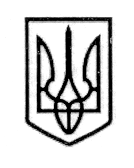                                                У К Р А Ї Н А                           СТОРОЖИНЕЦЬКА МІСЬКА РАДА ЧЕРНІВЕЦЬКОГО РАЙОНУ ЧЕРНІВЕЦЬКОЇ ОБЛАСТІВИКОНАВЧИЙ КОМІТЕТР І Ш Е Н Н Я  23 липня 2024 року                                                                                   №                                                                                                           Про  надання  дозволу на  вчинення правочину стосовно  нерухомого майна на користьмалолітнього **************Розглянувши заяву гр. ***************, жительки с. Косованка, вул. ************** Чернівецького району, Чернівецької області про надання дозволу на вчинення правочину щодо дарування нерухомого майна на користь її малолітньої доньки, ***********, подані відповідно до вимог чинного законодавства документи, подання Служби у справах дітей від 14.05.2024 р. № 211, керуючись підпунктом 4 пункту б частини 1 статті 34 Закону України «Про місцеве самоврядування в Україні», статтями 8, 17, 69, 70, 155, 173, 175, 176, 177 Сімейного кодексу України, главою 55 та статтями 32, 203, 205, 208-210, 215, 216, 224, 242, 357, 362, 368, 369, 370, 372, 377, 827-836, Цивільного кодексу України, статтями 17, 18 Закону України «Про охорону дитинства», статтями 41-55 Закону України «Про нотаріат», статтею 12 Закону України «Про основи соціального захисту бездомних осіб і безпритульних дітей», статтею 11 Закону України «Про забезпечення організаційно-правових умов соціального захисту дітей-сиріт та дітей, позбавлених батьківського піклування», статтею 6 Закону України «Про свободу пересування та вільний вибір місця проживання в Україні», пунктами 66-68 постанови Кабінету Міністрів України від 24.09.2008р.          № 866 «Питання діяльності органів опіки та піклування, пов‘язані із захистом прав дитини», беручи до уваги, що вчинення даного правочину не призведе до порушень прав та законних інтересів малолітньої дитини, діючи в інтересах дитини,Продовження рішення виконавчого комітету Сторожинецької міської ради  від  23.07.2024 року №     виконавчий комітет міської ради вирішив:Дати дозвіл на вчинення правочину, а саме на укладення договору дарування громадянином ***********************************, жителем  с. Косованка, вул. ************* Чернівецького району, Чернівецької області житлового будинку, загальною площею, 132,4 кв.м. та земельної ділянки (кадастровий номер *******************), розташованих за вищезазначеною адресою, на користь малолітньої ******************************* р.н.  Законним представником дитини є матір – ********************.Начальнику відділу документообігу та контролю Миколі БАЛАНЮКУ забезпечити оприлюднення, у встановленому порядку даного рішення.Дане рішення набуває чинності з моменту його оприлюднення. Контроль за виконанням цього рішення покласти на першого заступника Сторожинецького міського голови  Ігоря БЕЛЕНЧУКА.Сторожинецький  міський  голова                          Ігор МАТЕЙЧУКВиконавець:НачальникСлужби у справах дітей				       Маріян НИКИФОРЮК              Погоджено:	Секретар міської ради                                                  Дмитро БОЙЧУКПерший заступникСторожинецького міського голови                             Ігор БЕЛЕНЧУКЗаступник Сторожинецького міського голови з питань цифрового розвитку, цифрових трансформацій, цифровізації та з оборонних питань                                                  Віталій ГРИНЧУКПровидний спеціаліст юридичного відділу                Аурел СИРБУУповноважена особа з питань запобіганнята виявлення корупції у Сторожинецькійміській раді                                                                     Максим МЯЗІННачальник  відділудокументообігу та контролю                                        Микола БАЛАНЮК